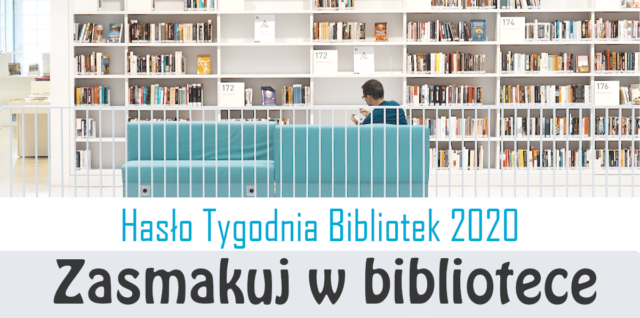 Co roku Stowarzyszenie Bibliotekarzy Polskich organizuje, w dniach 8-15 maja, Tydzień Bibliotek - program promocji czytelnictwa i bibliotek. Hasłem Tygodnia Bibliotek 2020 jest „Zasmakuj w bibliotece”.  W tych trudnych czasach zachęcamy do czytania książek dostępnych przez drogą internetową. Oto kilka stron gdzie można znaleźć książki  dostępne on-line :WOLNY DOSTĘP, BIBLIOTEKI CYFROWE WolneLektury.pl  |  Lektury.gov.pl  |  ChmuraCzytania.pl |  Masz tę moc - ebook o koronawirusie  |   Polona.plAUDIOBOOKI Polska-Poezja.pl   |   Spotify   |   Audio-Bajki.pl  |   Bajkowisko.pl |  Polskie Radio Dzieciom